«Использование игровых технологий на логопедических занятиях  с целью совершенствования коммуникативных навыков учащихся» Пособие для обучающихся с ОВЗРазработчик  Магулий Наталья ФёдоровнаУчитель-логопед высшей квалификационной категорииОбласть применения: обучающиеся с ОВЗ 1,1дополнитеного классовТема: « Развитие жизненных компетенций на логопедических занятиях»Моя деятельность в рамках коррекционно-образовательной работы направлена не только на создание условий, способствующих выявлению и преодолению нарушений речевого развития, дальнейшему развитию устной и письменной речи, успешного усвоения адаптированных основных обще образовательных программ, но и на совершенствование коммуникативных навыков учащихся. Реализация системы развития жизненных компетенций учащихся младших классов на логопедических занятиях осуществляется в игровой форме через использование индивидуальных поурочных карточек, авторских логопедических сказок, методических пособий «Назови профессию», «Заколдованное слово». Индивидуальный подход к каждому обучающемуся - это необходимое условие построения новой современной и эффективной системы образования, предусматривающий всестороннее изучение учащихся и разработку соответствующих мер педагогического воздействия с учетом выявленных особенностей. Одно из решений проблемы индивидуализации на логопедических занятиях - создание индивидуальной  поурочной карточки для обучающегося, в которой содержатся практические задания и упражнения. Эта форма работы с детьми позволяет на разных уровнях обучения, учитывая особенности обучающегося, создавать ситуацию успеха. По содержанию лексического материала данное  пособие направлено на расширение лексического запаса обучающихся, представлений об окружающем мире, адаптацию к жизни в обществе. Таким образом, через применение на занятиях игровых технологий  формирую у обучающихся с ОВЗ навыки продуктивного взаимодействия с окружающими людьми в быстро изменяющемся и нестабильном мире. С 1 класса на логопедических занятиях  знакомлю обучающихся с профессиями, загадками, пословицами. Работу по профориентации продолжаю в течение всех лет обучения. Индивидуальная  карточка  обучающего_1 класса____________________________________           Карточка №1Составь название профессии. Найди недостающий слогПО….                                           МА…ШО…                                          СТО…                                          СВАР…                                       ФЕРфёр,   ляр,  вар, ляр, мер,  щикПодбери к профессии картинку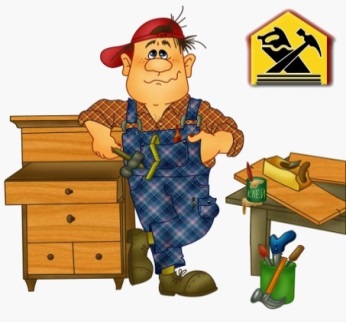 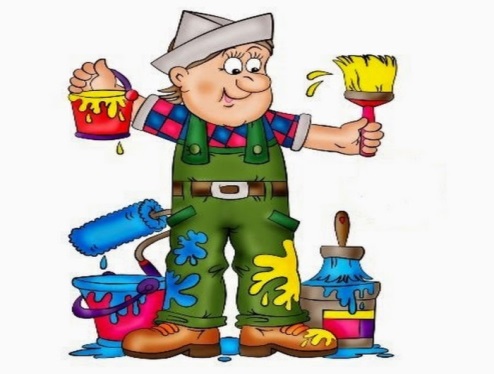 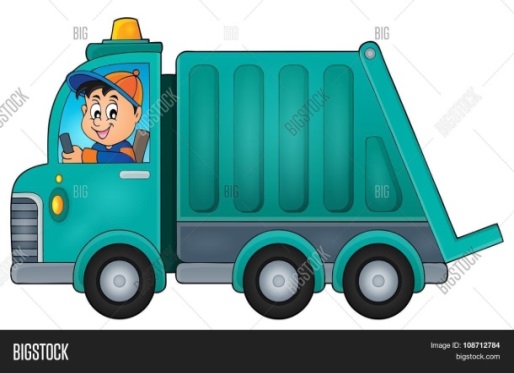 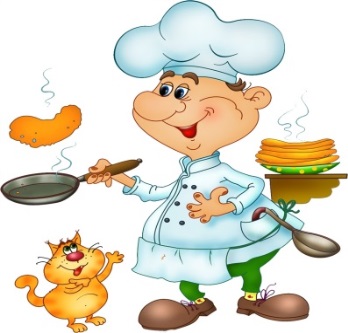 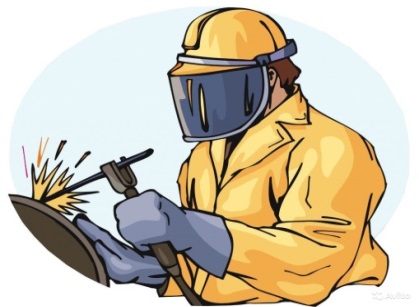 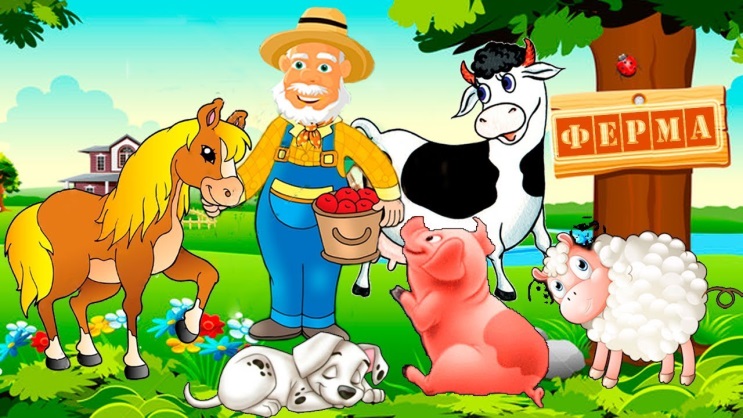 ЗагадкиКто такие вкусные Готовит щи капустные,Пахучие котлеты,Салаты,винегреты?….Кто иглою огненной,большойШьёт кораблю костюм стальной?….Гвозди,молоток, пила,Стружек целая гора.Это трудится работник-Делает нам стулья….Правила движения Знает без сомнения.Вмиг заводит он мотор.На машине мчит ….Кто  одет в комбинезон,Ловко красит рамы он.Покрасил дверь и потолок,Сделать нам ремонт помог?Вот привёз на рынок он Огурцов 15 тонн.Растил самостоятельно,Купят обязательно.   Кто это?Карточка №2Составь название профессии. Найди недостающий слогПОРТНИ…                                 ПЕ … ПРОДА …                                УЧИ …КОНДИ…                                ВОСПИТА… тель, карь, вец, ха, тель, терПодбери к   профессии картинку  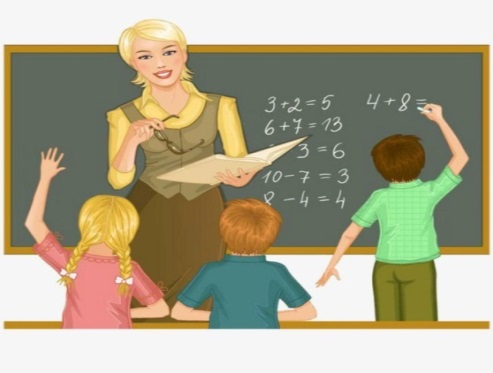 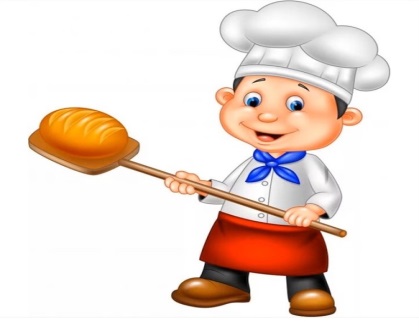 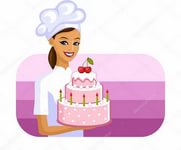 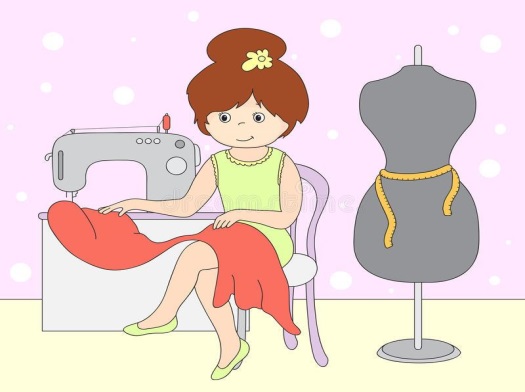 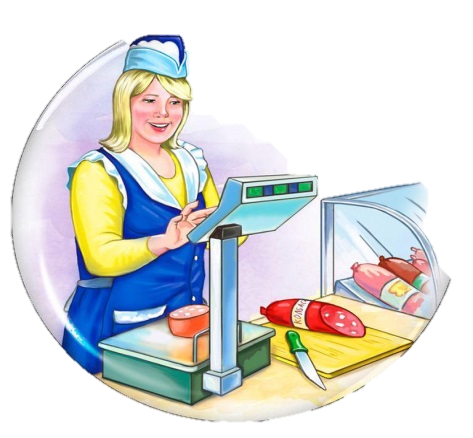 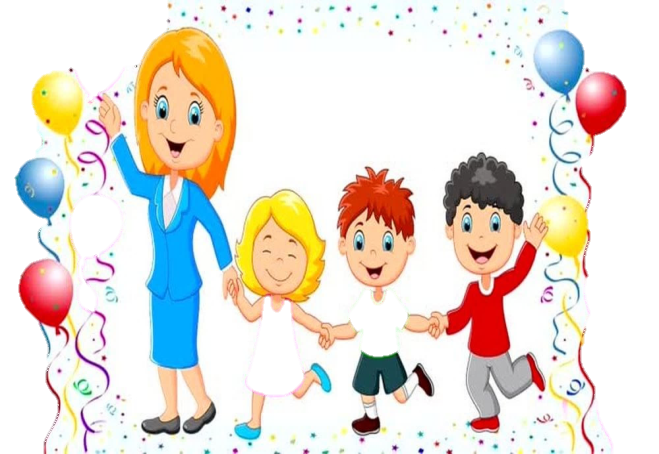 ЗагадкиГромко прозвенел звонок.Начинается урок.Знает школьник и родитель, Проведёт урок…На витрине все продукты:овощи,орехи.фрукты.Помидор и огурецПредлагает…Учит вежливости нас.Веселит,прочтёт рассказ.Не родитель,не писатель,Это наша….Мастерица на все рукиНам сошьёт пиджак и брюки.Не закройщк. не ткачиха.Кто она, скажи?....Торт и пирожные кушать спешите!Испекла их наша мама- …..Кто встаёт.когда вы спите,И муку просеет в сите,Докрасна натопит печьЧтобы хлеб к утру испечь?Карточка №3Составь название профессии. Найди недостающий слогТАН…                                  ВОДИ…КАМЕН…                             ВЕТЕ…КОСМО…                              ЛЁТ… ринар, тель щик, ист, навт, чикПодбери к профессии картинку                    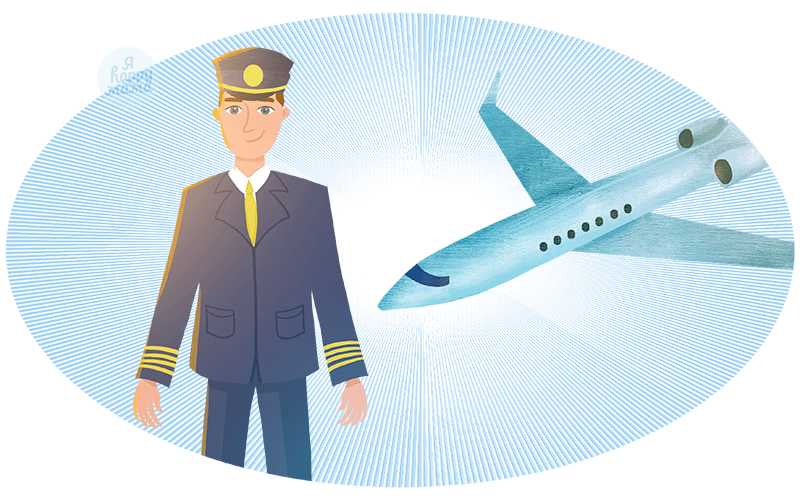 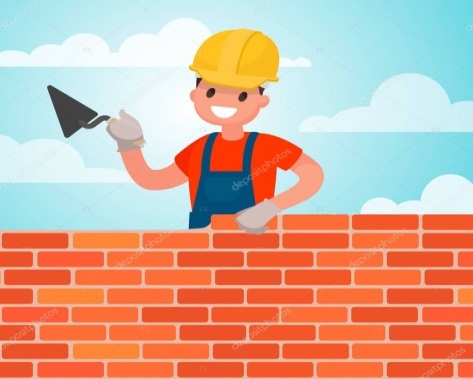 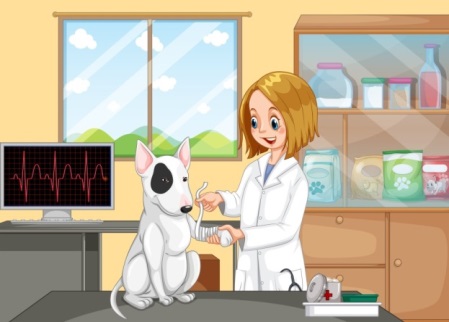 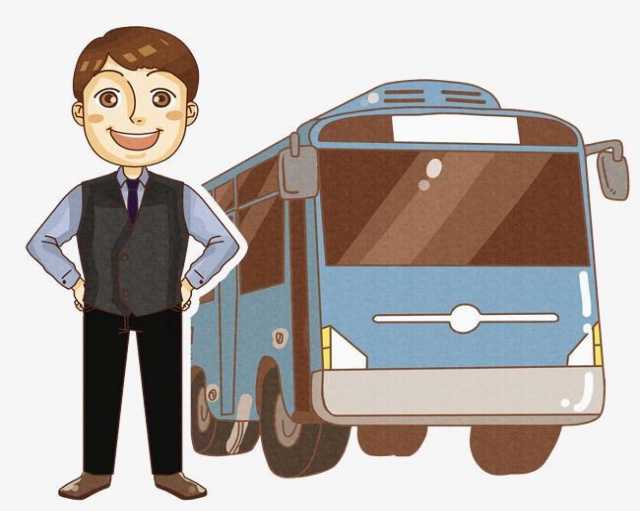 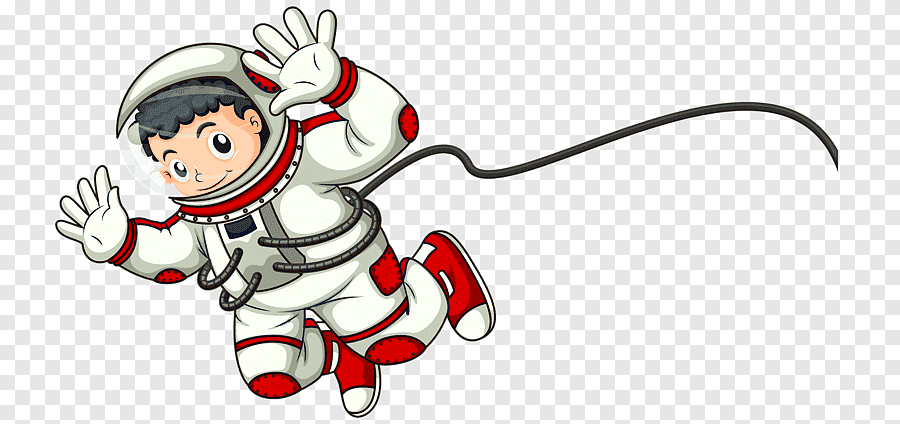 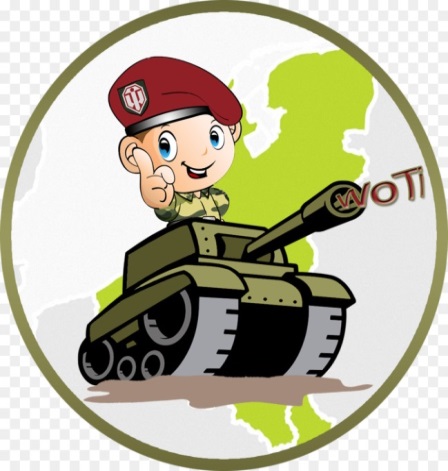 ЗагадкиОн смел,умён,его работа-быть за штурвалом самолёта.Ведь нужно очень много знать,чтоб самолётом управлять.Доктор,но не для детей,А для птиц и для зверей.У него особый дар,Это врач-….Снова в бой машина мчится,Режут землю гусеницы.Та машина в поле чистом Управляется….Он пример для всех ребят,Его зовут героем.Гордо госит космонавтЗвание такое.Кладёт кирпич за кирпичом,Растёт этаж за этажом.И с каждым часом,с каждым днёмВсё выше новый дом.